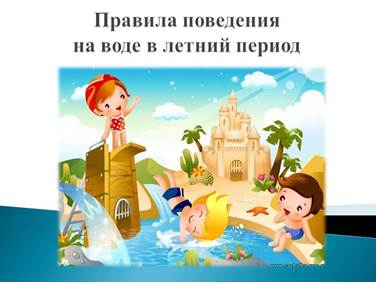 Консультация для родителей: "Правила поведения дошкольников на воде"Летом дети больше времени проводят на улице, на даче с родителями, выезжают на отдых в лес и на водоемы.Лето характеризуется нарастанием двигательной активности и увеличением физических возможностей ребёнка, которые, сочетаясь с повышенной любознательностью и стремлением к самостоятельности, нередко приводят к возникновению опасных ситуаций.Предупреждение детского травматизма – одна из самых актуальных проблем нашего времени. За жизнь и здоровье детей отвечают взрослые, и в первую очередь именно родители должны создать безопасные условия жизнедеятельности детей в летний период, сформировать у них навыки безопасного поведения и умения предвидеть последствия опасных ситуаций.Многие меры по обеспечению безопасности детей, могут показаться   элементарными, однако с ребенком дошкольного возраста необходимо разбирать и обсуждать на первый взгляд кажущиеся очень простыми правила поведения.Необходимо выделить некоторые правила поведения, которые дети должны выполнять неукоснительно, так как от этого зависят их здоровье и безопасность. Главное условие безопасности поведения на воде – купаться в сопровождении кого-то из взрослых. Необходимо объяснить ребенку, почему не следует купаться в незнакомом месте, особенно там, где нет других отдыхающих. Дно водоема может таить немало опасностей: затопленная коряга, острые осколки, холодные ключи и глубокие ямы.Прежде чем заходить в воду, нужно понаблюдать, как она выглядит. Если цвет и запах воды не такие, как обычно, лучше воздержаться от купания.Также дети должны твердо усвоить следующие правила:✓ игры на воде опасны (нельзя, даже играючи, "топить" своих друзей или"прятаться" под водой);✓ категорически запрещается прыгать в воду в не предназначенных дляэтого местах;✓ нельзя нырять и плавать в местах, заросших водорослями;✓ не следует далеко заплывать на надувных матрасах и кругах;✓ не следует звать на помощь в шутку.В связи с наступлением летнего оздоровительного периода, а так же в целях предупреждения гибели детей на водоёмах города, напоминаем о проведении мероприятий, предупреждающих гибель и травматизм детей на водных объектах в купальный сезон.Помните! На пляжах и других местах массового отдыха ЗАПРЕЩАЕТСЯ:         купаться в местах, где выставлены щиты (аншлаги) с предупреждающими и запрещающими знаками и надписями;         заплывать за буйки, обозначающие границы плавания;         загрязнять и засорять водоемы и берега;         купаться в состоянии алкогольного опьянения;         приводить с собой собак и других животных;         играть с мячами в спортивные игры в неотведенных для этих целей местах;         допускать шалости на воде, связанные с нырянием и захватом купающихся;         подавать крики ложной тревоги;         плавать на досках, бревнах, лежаках, автомобильных камерах, надувных матрацах.УВАЖАЕМЫЕ РОДИТЕЛИ!Полное выполнение настоящих правил поведения — гарантия вашей безопасности на воде!ПОМНИТЕ:Ни при каких обстоятельствах не оставляйте ребенка без присмотра!ПАМЯТКАпо оказанию первой помощи людям, потерпевшим бедствие на воде         Вернуть к жизни утонувшего человека можно при условии, если он был в воде около 6 минут.         Вытащив на берег, осмотрите потерпевшего: рот и нос могут быть забиты тиной или песком. Их надо немедленно очистить (пальцами, повернув человека на бок).         Быстро положите пострадавшего животом на свое колено (голову свесить лицом вниз) и, сильно нажав, выплесните воду из желудка и дыхательных путей.         Быстро уложите пострадавшего на спину, расстегните ему пояс и верхние пуговицы и начинайте искусственное дыхание.         Встаньте на колени слева, максимально запрокиньте голову утонувшего (это очень важно!), и сместив челюсть вниз, раскройте ему рот.         Сделайте глубокий вдох, приложите свои губы к губам пострадавшего (рекомендуется через платок или марлю) и с силой выдохните воздух.         Ноздри пострадавшего при этом надо зажать рукой. Выдох произойдет самостоятельно.         Если у пострадавшего не бьется сердце, искусственное дыхание надо сочетать с непрямым массажем сердца.         Для этого одну ладонь положите поперек нижней части грудины (но не на ребра!), другую ладонь — поверх первой накрест. Надавите на грудину запястьями так, чтобы она прогнулась на 3 — 5 сантиметров, и отпустите.         Прогибать нужно сильно, толчком, используя вес своего тела.         Через каждое вдувание воздуха делайте 4 — 5 ритмичных надавливаний.         Если помощь оказывают двое, тогда один делает искусственное дыхание, другой затем — массаж сердца.         Не останавливайте меры по реанимации до прибытия “скорой помощи”: благодаря вашим действиям организм пострадавшего еще может жить.         Если на ваших глазах тонет человек, немедленно воспользуйтесь для оказания ему помощи имеющимися спасательными средствами.         Ими может быть все, что увеличит плавучесть человека и что вы в состоянии до него добросить.         Если вы добираетесь до тонущего вплавь, максимально учитывайте течение воды, ветер, расстояние до берега и т.д.         Приближаясь, старайтесь успокоить и ободрить терпящего бедствие на воде человека.         Подплыв к утопающему, поднырните под него, возьмите сзади одним из приемов захвата (классическим — за волосы) и транспортируйте к берегу.         В случае, если утопающему удалось схватить вас за руки, шею или ноги, освобождайтесь и немедленно ныряйте — инстинкт самосохранения заставит терпящего бедствие вас отпустить